Con la inscripción en este curso el alumno da consentimiento expreso para la cesión y tratamiento de sus datos a AEMODA y a HAUS IBERIA S.L. para uso exclusivo en lo relacionado con la participación del alumno en esta acción formativa.ENVIAR A AEMODAES@GMAIL.COM										Fdo.INSCRIPCIÓN CURSO PRINCIPIOS BÁSICOS DE ELECTRICIDAD PARA ALMAZARAS - I EDICIÓNINSCRIPCIÓN CURSO PRINCIPIOS BÁSICOS DE ELECTRICIDAD PARA ALMAZARAS - I EDICIÓNINSCRIPCIÓN CURSO PRINCIPIOS BÁSICOS DE ELECTRICIDAD PARA ALMAZARAS - I EDICIÓNINSCRIPCIÓN CURSO PRINCIPIOS BÁSICOS DE ELECTRICIDAD PARA ALMAZARAS - I EDICIÓNINSCRIPCIÓN CURSO PRINCIPIOS BÁSICOS DE ELECTRICIDAD PARA ALMAZARAS - I EDICIÓNINSCRIPCIÓN CURSO PRINCIPIOS BÁSICOS DE ELECTRICIDAD PARA ALMAZARAS - I EDICIÓNINSCRIPCIÓN CURSO PRINCIPIOS BÁSICOS DE ELECTRICIDAD PARA ALMAZARAS - I EDICIÓNINSCRIPCIÓN CURSO PRINCIPIOS BÁSICOS DE ELECTRICIDAD PARA ALMAZARAS - I EDICIÓNINSCRIPCIÓN CURSO PRINCIPIOS BÁSICOS DE ELECTRICIDAD PARA ALMAZARAS - I EDICIÓNINSCRIPCIÓN CURSO PRINCIPIOS BÁSICOS DE ELECTRICIDAD PARA ALMAZARAS - I EDICIÓN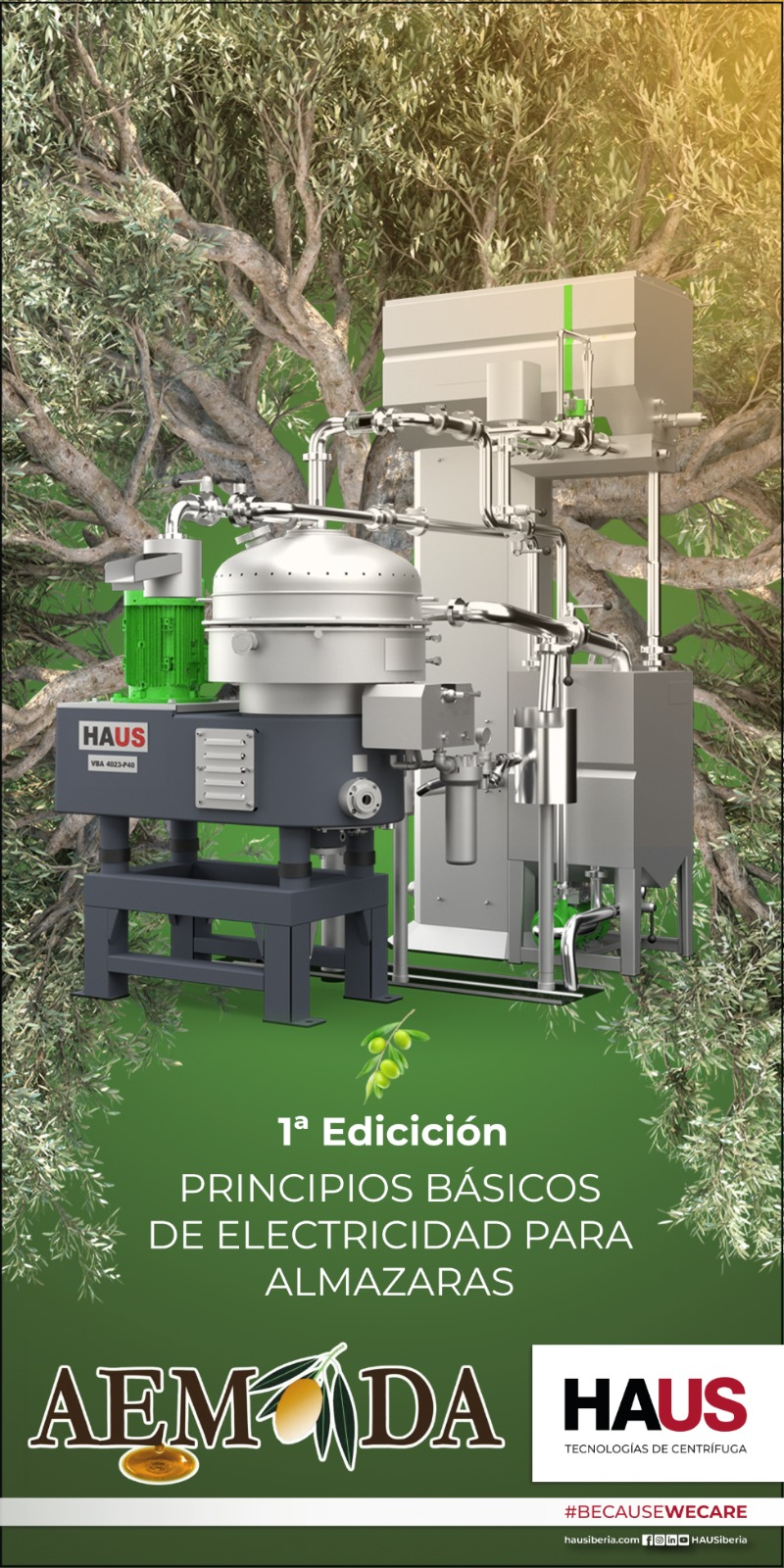 NOMBRENOMBREAPELLIDOSAPELLIDOSNIF - PASAPORTENIF - PASAPORTEDIRECCIÓN ALUMNODIRECCIÓN ALUMNOLOCALIDAD ALUMNOCÓDIGO POSTALLOCALIDAD ALUMNOCÓDIGO POSTALALMAZARAALMAZARALOCALIDAD ALMAZARALOCALIDAD ALMAZARATELÉFONO ALUMNOEMAILTELÉFONO ALUMNOEMAIL